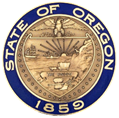 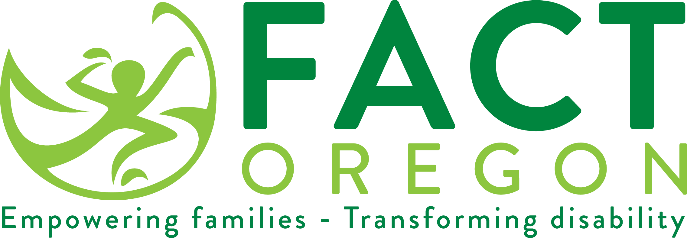 Tusaalaha Warqadda Daraasada/Sahanka Waalidka ee Waxqabadka HoreSalaan,Waaxda Waxbarashada ee Oregon (ODE) waxay sameysaa sahanka waalidka sanad walba si ay wax ugu ogaato sida wanaagsan ee ay [Barnaamijyada Waxqabadka Hore (EI)] ay u gaarsiinayaan waalidiinta leh carruurta waxbarashada.  Haddii aad hesho daraasad/sahan, fadlan buuxi oona kusoo celi iyadoo leh faafaahintaada, baqshad shaabadeysan ama buuxi nooca khadka tooska ah adigoo tagaaya cinwaanka websaydhka la cayimay.  Natiijooyinka daraasadda/sahanka ayaa ka warbixinaaya boqolkiiba qoysaska kuwaa oo ka warbixiya in adeegyada waxqabadka hore ay caawisay qoyska:A.	Inay ogodaan xuquuqyadooda;B.	Inay si waxtar leh ugu gudbiyaan baahiyaha carruurtooda; iyo,C.	Inay ka caawiyaan carruurtooda horumarka iyo waxbarashada.[Barnaamijka EI] waxaa ka go’an inay waalidiinta ka qeybgaliso waxbarashada carruurtooda.  Waalidiinta waa qeyb qadarin ku leh kooxdeena oo lagama maarmaan u ah hormarinta iyo hirgelinta IFSP-ga (Qorshaha Adeegga Qoyska ee Gaarka ah) ilmahaaga.  Kaqeybgalkaaga waxay kor uqaadeysaa waxtarka barnaamijka waxqabadka hore ee ilmahaaga waxayna ku yeelan kartaa saameyn togan cunugaaga.  Haddii aad ka qabtid su'aalo adeegyada loo maraayo [ESD] (Waxbarashada Hormarka Waara), fadlan kala xiriir [[magaca] halkan [taleefoon lambarka].  Waanu qadarinaynaa fikirkaaga waxaana kugu dhiirigalineynaa kaqeybgalkaaga.Mandy Stanleymandy.stanley@ode.oregon.gov503-551-1364Si daacad ah,XXXXXX 